学院代码： 001                        学院名称：电子信息工程学院拟招生总数：全日制407人，非全日制51人                       拟招收推免生人数： 165人（招生人数及推免生数以最后确认录取人数为准）  联系电话：010-51687344          联系人：张老师学院代码：002                         学院名称：计算机与信息技术学院拟招生总数：全日制257人，非全日制101人                       拟招收推免生人数： 146人（招生人数及推免生数以最后确认录取人数为准）联系电话：010-51685847                         联系人：周老师学院代码： 003                       学院名称：经济管理学院拟招生总数：全日制526人，非全日制552人                       拟招收推免生人数：300人（招生人数及推免生数以最后确认录取人数为准）联系电话： 010-51687171                    联系人：张老师学院代码： 004                       学院名称：交通运输学院拟招生总数：全日制314人，非全日制57人                       拟招收推免生人数：189人（招生人数及推免生数以最后确认录取人数为准）联系电话： 51688778                       联系人：赵老师学院代码： 005                        学院名称：土木建筑工程学院拟招生总数：全日制339人，非全日制28人  拟招收推免生人数：154人（招生人数及推免生数以最后确认录取人数为准）联系电话： 51687240                      联系人：王老师学院代码： 006                       学院名称：机械与电子控制工程学院   拟招生总数：全日制247人，非全日制23人                       拟招收推免生人数： 131人（招生人数及推免生数以最后确认录取人数为准）联系电话：51687039                        联系人：姜老师学院代码： 007                        学院名称：电气工程学院拟招生总数：全日制218人，非全日制34人                       拟招收推免生人数： 140人（招生人数及推免生数以最后确认录取人数为准）联系电话： 51688369                       联系人：黄老师学院代码： 008                      学院名称：理学院拟招生总数：全日制161人，非全日制0人                       拟招收推免生人数：49人（招生人数及推免生数以最后确认录取人数为准）联系电话： 51688373                      联系人：由老师学院代码：009                  学院名称：马克思主义学院拟招生总数：全日制24人，非全日制0人                       拟招收推免生人数：7人（招生人数及推免生数以最后确认录取人数为准）联系电话：51683209                     联系人：王  震学院代码： 010                        学院名称：软件学院拟招生总数：全日制128人，非全日制81人                       拟招收推免生人数：50人（招生人数及推免生数以最后确认录取人数为准）联系电话： 51684092                       联系人：李老师学院代码： 011                       学院名称：建筑与艺术学院 拟招生总数：全日制67人，非全日制15人                       拟招收推免生人数： 33人（招生人数及推免生数以最后确认录取人数为准）联系电话：010-51684824                联系人：张老师学院代码： 012                        学院名称：语言与传播学院拟招生总数：全日制54人 ，非全日制0人                    拟招收推免生人数： 27人（招生人数及推免生数以最后确认录取人数为准）联系电话： 51688622                       联系人：卢老师学院代码： 013                        学院名称：法学院拟招生总数：全日制43人，非全日制50人                       拟招收推免生人数： 18人（招生人数及推免生数以最后确认录取人数为准）联系电话： 51688708                       联系人：陈老师《北京交通大学2018年硕士研究生招生简章》、《北京交通大学2018年硕士研究生招生专业目录》、《北京交通大学2018年硕士研究生招生考试自命题科目考试大纲》，请登录北京交通大学研究生院招生专题网查询。研究生院招生专题网http://gs.bjtu.edu.cn/cms/zszt/北京交通大学研究生招生办公室将通过官方微信（微信号bjtuyzb）推送研招办公布的相关信息，建议考生予以关注。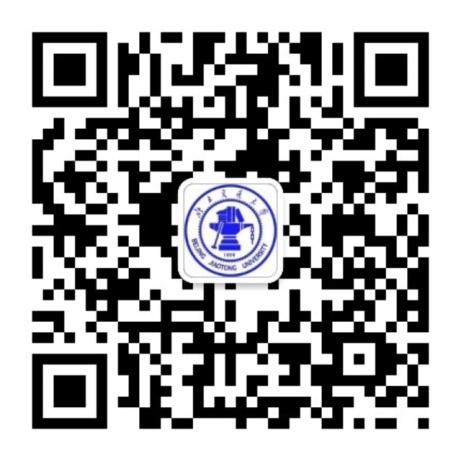 专业、研究方向学习方式全日制拟招生人数(推免生)非全日制拟招生人数初试科目复试科目同等学力加试科目备注080900 电子科学与技术全日制40（21）0不招收同等学力博士学位授权点01 电磁场与微波技术① 101思想政治理论② 201英语一③ 301数学一④ 911电磁场与电磁波01109信号与系统（一）或01104大学物理（二选一）02 信号处理与电子系统① 101思想政治理论② 201英语一③ 301数学一④ 910电子技术（模拟、数字）01109信号与系统（一）03 微电子与固体电子学① 101思想政治理论② 201英语一③ 301数学一④ 893集成电路设计基础（一）01107电子技术（模拟、数字）081001 通信与信息系统全日制145（75）0不招收同等学力博士学位授权点01 全光交换、特种光纤及器件① 101思想政治理论② 201英语一③ 301数学一④ 891通信系统原理（一）01109信号与系统（一）或01104大学物理（二选一）02 信息网络03 宽带移动通信系统与专用移动通信① 101思想政治理论② 201英语一③ 301数学一④ 891通信系统原理（一）01109信号与系统（一）081100 控制科学与工程01 控制理论与控制工程02 智能系统理论与工程全日制12（6）0① 101思想政治理论② 201英语一③ 301数学一④ 895经典控制理论（一）01111微机原理及接口技术（一）不招收同等学力博士学位授权点082302 交通信息工程及控制
01 轨道交通自动化与控制02 智能交通系统的信息与控制技术03 轨道交通系统的电磁环境与电磁兼容全日制85（43）0① 101思想政治理论② 201英语一③ 301数学一④ 895经典控制理论（一）01111微机原理及接口技术（一）不招收同等学力博士学位授权点085208 电子与通信工程（专业学位）全日制/非全日制74（10）31① 101思想政治理论② 201英语一③ 301数学一④ 892通信系统原理（二）01110信号与系统（二）不招收同等学力085210 控制工程（专业学位）全日制/非全日制51（10）20① 101思想政治理论② 201英语一③ 301数学一④ 896经典控制理论（二）01112微机原理及接口技术（二）不招收同等学力专业、研究方向学习方式全日制拟招生人数(推免生)非全日制拟招生人数初试科目复试科目同等学力加试科目备注081002 信号与信息处理数字媒体信息处理智能感知与人机交互网络通信与信息处理关键技术全日制32(18)0① 101 思想政治理论② 201 英语一③ 301 数学一④ 929通信系统原理及应用 或 920 数字信号处理 或 925 数据结构02101 信号与系统 或 02102 离散数学不招收同等学历国家级重点学科,博士学位授权点081100控制科学与工程模式识别与智能系统全日制6 (3)0① 101 思想政治理论② 201 英语一③ 301 数学一④ 920 数字信号处理  或 925 数据结构02101 信号与系统 或 02102 离散数学不招收同等学历博士学位授权点081200 计算机科学与技术机器学习与认知计算数据与知识工程高性能计算移动与互联网络轨道交通信息技术计算机安全医学信息处理全日制94(56)0① 101 思想政治理论② 201 英语一③ 301 数学一④ 923 操作系统原理 或 925 数据结构 或924 数字信号处理基础02101 信号与系统 或 02102 离散数学不招收同等学历一级学科博士学位授权点083500 软件工程轨道交通软件工程软件服务技术全日制6(3)0① 101 思想政治理论② 201 英语一③ 301 数学一④ 926 软件工程理论与技术 或 925 数据结构02102离散数学不招收同等学历一级学科博士学位授权点083900 网络空间安全系统安全网络安全信息内容安全应用安全全日制20(12)0① 101 思想政治理论② 201 英语一③ 301 数学一④ 920 数字信号处理 或 923 操作系统原理02101 信号与系统 或 02102 离散数学不招收同等学历一级学科博士学位授权点085208 电子与通信工程(专业学位)多媒体通信与通信信号处理智能感知与信号处理新一代通信网技术嵌入式技术与片上系统设计现代应用电子技术现代控制与测量技术物联网技术及应用全日制23(14)0① 101 思想政治理论② 201 英语一③ 301 数学一④ 929 通信系统原理及应用 或 920 数字信号处理 或 925 数据结构02101 信号与系统 或 02102 离散数学不招收同等学历085211计算机技术(专业学位)机器学习与认知计算数据与知识工程高性能计算移动与互联网络轨道交通信息技术计算机安全医学信息处理全日制/非全日制76(40)61① 101 思想政治理论② 201 英语一③ 301 数学一④ 920 数字信号处理 或 923 操作系统原理或 925 数据结构02103程序设计基础不招收同等学历085212软件工程(专业学位)01 轨道交通软件工程02 软件服务技术非全日制040①101思想政治理论② 204 英语二③ 302 数学二④926 软件工程理论与技术或 925 数据结构02103程序设计基础不招收同等学历专业、研究方向学习方式全日制拟招生人数（推免生）非全日制拟招生人数初试科目复试科目同等学力加试科目备注020204 金融学01 金融理论与实践02 资本市场与金融风险管理全日制14（10）0①101思想政治理论② 201 英语一③ 303 数学三④ 820 经济学03103 金融学不招收同等学力020205 产业经济学01 运输经济理论与政策02 产业经济与企业组织研究全日制36（27）0①101思想政治理论② 201 英语一③ 303 数学三④ 820 经济学03104 产业经济学不招收同等学力020206 国际贸易学01 国际贸易理论与政策02 国际商务03 跨国经营理论与实践全日制8（5）0①101思想政治理论② 201 英语一③ 303 数学三④ 820 经济学03105 国际贸易学不招收同等学力020207 劳动经济学01 劳动经济理论与政策02 人力资源理论与实践全日制12（8）0①101思想政治理论② 201 英语一③ 303 数学三④ 820 经济学03106劳动经济学不招收同等学力1201Z1 管理科学01 现代决策理论与应用02 服务科学理论与信息化应用全日制8（5）0①101思想政治理论② 201 英语一③ 303 数学三④ 800 数据模型与决策03109 管理信息系统不招收同等学力1201Z2 物流管理与工程01 物流与供应链管理02 综合物流工程03 物流信息管理全日制30（23）0①101思想政治理论② 201 英语一③ 303 数学三④ 800 数据模型与决策03110 物流学不招收同等学力1201Z3 信息管理01 信息系统与企业信息化理论与应用02 物流信息化与电子商务03 信息化与现代管理理论（保密管理）全日制25（18）0①101思想政治理论②201 英语一③303 数学三④800 数据模型与决策03109 管理信息系统不招收同等学力1201Z4 工程与项目管理01 工程建设管理02 项目管理03 绿色建筑与可持续发展04 风险管理与保险全日制16（11）0①101思想政治理论②201 英语一③303 数学三④800 数据模型与决策03111 建设项目管理不招收同等学力120201 会计学01 会计理论与方法02 财务理论与方法03 审计理论与方法全日制30（23）0①101思想政治理论②201 英语一③303 数学三④803 管理学03112 会计与财务不招收同等学力120202 企业管理01 企业战略与发展规划02 组织理论与人力资源管理03 企业价值管理与企业竞争力全日制31（23）0①101思想政治理论②201 英语一③303 数学三④803 管理学03113 管理学不招收同等学力120203 旅游管理01 旅游地理与产业规划02 旅游目的地管理方向全日制8（5）0①101思想政治理论②201 英语一③303 数学三④803 管理学03114 旅游学原理不招收同等学力120204 技术经济及管理01 技术经济理论与实践02 项目评价与投融资03 技术进步与创新研究全日制10（7）0①101思想政治理论②201 英语一③303 数学三④803 管理学03115 技术经济理论与实务不招收同等学力120400 公共管理01教育经济与管理02社会保障全日制8（5）0①101思想政治理论②201 英语一③628公共管理学综合④ 820 经济学03132教育管理学或03133社会保障学不招收同等学力研究方向为“01教育经济与管理”，复试科目为“03132教育管理学”；研究方向为“02社会保障”，复试科目“03133社会保障学”；025100金融（专业学位）01商业银行经营与风险管理02证券投资03公司金融全日制39（20）0①101 思想政治理论②204 英语二③303 数学三④431 金融学综合03129金融综合不招收同等学力025200 应用统计（专业学位）01 企业经济与管理决策定量分析02 交通运输行业经济活动定量研究03 宏观经济统计分析全日制18（14）0①101 思想政治理论②204 英语二③303 数学三④432 统计学03117 经济统计分析不招收同等学力025600 资产评估（专业学位）01企业价值评估02不动产评估03无形资产评估全日制10（7）0①101 思想政治理论②204 英语二③303 数学三④436 资产评估专业基础03118 资产评估不招收同等学力025700 审计（专业学位）01注册会计师审计02内部审计03政府审计04工程项目审计全日制/非全日制45（22）42①199 管理类联考综合能力②204 英语二①03125审计学②03127 政治理论不招收同等学力085236 工业工程（专业学位）01 信息系统工程02 工程及项目管理03 生产管理全日制24（13）0①101 思想政治理论②204英语二③302 数学二④939 管理运筹学03120 工业工程不招收同等学力085240 物流工程（专业学位）01 物流管理工程02 物流系统规划与设计03 供应链管理与现代物流全日制44（22）0①101 思想政治理论②204英语二③303 数学三④939 管理运筹学03122 物流学(专业学位）不招收同等学力125100 工商管理（专业学位）50300不加试详情请参考我校经管学院网页的MBA招生简章00 不区分研究方向全日制①199 管理类联考综合能力② 204 英语二①03131管理综合②03127 政治理论01 EMBA02民航管理03铁路管理（高铁）04物流管理05综合管理06国际MBA非全日制①199 管理类联考综合能力② 204 英语二①03131管理综合②03127 政治理论125300 会计（专业学位）40（32）70不招收同等学力01企业会计与税收02财务与金融管理03企业风险与审计04并购重组与资产管理05注册会计师全日制①199 管理类联考综合能力② 204 英语二①03124会计学②03127 政治理论06企业会计07税务08财务与金融管理09企业风险与审计10并购重组与资产管理11注册会计师非全日制①199 管理类联考综合能力② 204 英语二①03124会计学②03127 政治理论125600 工程管理（专业学位）01 土木工程管理02 信息工程管理03 安全工程管理04 交通运输与物流工程管理全日制/非全日制20140①199 管理类联考综合能力②204 英语二①03126项目管理②03127 政治理论不加试专业、研究方向学习方式全日制拟招生人数（推免生）非全日制拟招生人数初试科目复试科目同等学力加试科目备注071100 系统科学
 全日制13(9)0① 101 思想政治理论② 201 英语一③ 301 数学一④ 871 运筹学理论与方法04101 控制理论与方法或04102 最优化理论与方法不招收同等学历复试科目二选一。081100 控制科学与工程
 全日制20(13)0101 思想政治理论② 201 英语一或 202 俄语或 203 日语③ 301 数学一④ 942 管理运筹学 或 945 自动控制原理04103 信号与系统或04104 系统工程或或04105 计算机应用基础不招收同等学历专业课二选一。 复试科目三选一。082303 交通运输规划与管理
 全日制156(106)0① 101 思想政治理论② 201 英语一或 202 俄语或 203 日语③ 301 数学一④ 941 计算机软件技术基础 或 942 管理运筹学04106 铁路运输综合测试或04107 城市交通综合测试或04108 城市轨道交通综合测试 或04109 运输物流综合测试不招收同等学历专业课二选一。 复试科目四选一。083700 安全科学与工程
 全日制12(8)0① 101 思想政治理论② 201 英语一或 203 日语③ 301 数学一④ 942 管理运筹学或 945 自动控制原理04105 计算机应用基础或04111 交通安全工程 不招收同等学历专业课二选一。 复试科目二选一。1201Z5 电子商务
 全日制5(3)0① 101 思想政治理论② 201 英语一③ 303 数学三④ 806 电子商务系统分析与设计或 807 网络营销04112 WEB服务器开发技术或04113 电子商务概论不招收同等学历专业课二选一。 复试科目二选一。085222 交通运输工程(专业学位)
 全日制/非全日制90(40)57① 101 思想政治理论② 204 英语二③ 302 数学二④ 941 计算机软件技术基础 或 942 管理运筹学04106 铁路运输综合测试或04107 城市交通综合测试或04108 城市轨道交通综合测试或04109 运输物流综合测试不招收同等学历专业课二选一。 复试科目四选一。085240 物流工程（专业学位）
 全日制18(10)0① 101 思想政治理论② 204 英语二③ 302 数学二④ 941 计算机软件技术基础或 942 管理运筹学04106 铁路运输综合测试或04107 城市交通综合测试或04108 城市轨道交通综合测试或04109 运输物流综合测试不招收同等学历专业课二选一。 复试科目四选一。专业、研究方向学习方式全日制拟招生人数(推免生)非全日制拟招生人数初试科目复试科目同等学力加试科目备注080100 力学
01 复杂介质和结构的波动力学及应用
02 新型材料和结构的力学行为
03 材料和结构的失效机理及强度分析
04 复杂流动、传热和传质全日制20 （4）0① 101 思想政治理论
② 201 英语一 或 203 日语 或 202 俄语③ 301 数学一
④ 950 材料力学05104 理论力学不招同等学力081400 土木工程
01 桥梁工程
02 隧道与地下工程
03 岩土工程
04 建筑结构
05 土木工程防灾减灾全日制155（78）0① 101 思想政治理论
② 201 英语一 或 203 日语 或 202 俄语
③ 301 数学一
④ 950 材料力学或 951 结构力学05110 土力学或
05111混凝土结构设计原理不招同等学力复试分数线只按照专业划分，不按研究方向划分；考生在复试时可申请调整研究方向。082301 道路与铁道工程
01 线网规划、线路勘测设计及工程管理
02 轨道工程与工务管理
03 路基路面工程与交通地质环境全日制48（28）0① 101 思想政治理论
② 201 英语一 或 202 俄语或 203 日语
③ 301 数学一
④ 951 结构力学或 953 测量学05106 路基路面工程或
05109 铁道工程不招同等学力083000 环境科学与工程
01 市政工程
02 环境科学
03 环境工程全日制14 （5）0① 101 思想政治理论
② 201 英语一
③ 302 数学二
④ 955 环境工程微生物学05103 环境监测或
05108 水质工程学不招同等学力085229 环境工程(专业学位)
01 三废污染控制理论与技术全日制12 （2）0① 101 思想政治理论② 201 英语一
③ 302 数学二④ 955 环境工程微生物学05103 环境监测或
05108 水质工程学不招同等学力085213 建筑与土木工程(专业学位)
全日制/非全日制68（27）15① 101 思想政治理论
② 201 英语一或 202 俄语 或 203 日语③ 301 数学一 ④951 结构力学或950 材料力学05110 土力学或
05111混凝土结构设计原理不招同等学力085222 交通运输工程(专业学位) 全日制/非全日制22（10）13① 101 思想政治理论
② 201 英语一或 202 俄语或 203 日语③ 301 数学一
④951 结构力学 或 953 测量学05106 路基路面工程或
05109 铁道工程不招同等学力专业、研究方向学习方式全日制拟招生人数(推免生)非全日制拟招生人数初试科目复试科目同等学力加试科目备注080201 机械制造及其自动化01数字化制造技术 与装备02制造装备智能测控与故障诊断03微纳制造技术全日制14（10）0① 101 思想政治理论② 201 英语一③ 301 数学一④ 960机械原理或 963自动控制原理06108机械制造技术基础 或06102 微机原理与接口技术不招收同等学力080202 机械电子工程01机电系统建模、先进控制及自动化02机电系统状态检测与故障诊断03流体传动及控制04嵌入式系统与智能仪器仪表全日制26（18）0①101 思想政治理论② 201 英语一③ 301 数学一④ 960机械原理或 963自动控制原理06101 机械设计或06102 微机原理与接口技术不招收同等学力080203 机械设计及其理论01机电装备系统设计02机器人学03机电液磁一体化的理论及应用04精密零部件设计与摩擦学全日制23（16）0①101 思想政治理论② 201 英语一③ 301 数学一④ 960机械原理或 963自动控制原理06101 机械设计或06102 微机原理与接口技术 不招收同等学力080204 车辆工程01车辆结构可靠性及优化02车辆系统动力学与控制03车辆振动噪声控制技术04车辆数字化开发及智能融合技术05零部件可靠性基因工程全日制23（16）0①101 思想政治理论② 201 英语一或203 日语③ 301 数学一④ 960机械原理或 965材料力学06101 机械设计或06109 理论力学不招收同等学力0802Z1 工业工程01现代生产模式及系统集成02制造与服务系统运行优化理论与技术03人因工程全日制6（3）0①101思想政治理论② 201 英语一③ 301 数学一④ 964生产计划与控制 或 960机械原理06103 基础工业工程 或06101 机械设计不招收同等学力080500 材料科学与工程01金属及其复合材料02非金属及其复合材料03材料成形及表面处理技术04材料及其加工过程数值模拟技术全日制17（9）0①101 思想政治理论② 201 英语一③ 302 数学二④ 961材料工程基础或 960机械原理06104 材料力学性能不招收同等学力080702 热能工程01流动、换热及燃烧过程的基础理论研究02洁净能源热利用理论与技术03工业过程及装置传热传质技术04燃烧设备与污染控制技术全日制13（7）0①101 思想政治理论② 201 英语一③ 301 数学一④ 962 工程热力学06105 传热学不招收同等学力080703 动力机械及工程01内燃机燃烧与排放控制02新能源汽车及动力系统03动力机械流体流动04动力机械中的流动、换热及燃烧过程的研究全日制16（8）0①101 思想政治理论② 201 英语一③ 301 数学一④ 962 工程热力学06106 内燃机学或06105 传热学不招收同等学力082304 载运工具运用工程01载运工具运用安全02汽车节能与控制03城市轨道交通技术与装备全日制15（8）0①101 思想政治理论② 201 英语一③ 301 数学一④ 960机械原理或 963自动控制原理06101 机械设计或06102 微机原理与接口技术不招收同等学力085201 机械工程(专业学位)01机械制造及其自动化02机械电子工程03机械设计及理论04动力机械与热能工程05机械材料加工工程全日制/非全日制65（20）13①101 思想政治理论② 204 英语二③ 302 数学二④ 960 机械原理或963自动控制原理或961材料工程基础06101 机械设计或06102 微机原理与接口技术 或06104 材料力学性能或06108机械制造技术基础不招收同等学力085234车辆工程(专业学位)01车辆结构可靠性及优化02车辆系统动力学与控制03 车辆振动噪声控制技术04 车辆数字化开发及智能融合技术05零部件可靠性基因工程全日制/非全日制15（10）10①101 思想政治理论② 204 英语二或203 日语③ 302 数学二④ 960机械原理或 965材料力学06101 机械设计或06109 理论力学 不招收同等学力085236 工业工程(专业学位)01现代生产模式及系统集成02制造与服务系统运行优化技术及应用03人因工程全日制14（6）0①101 思想政治理论② 204 英语二③ 302 数学二④ 964生产计划与控制 或 960机械原理06101 机械设计或06103 基础工业工程不招收同等学力专业、研究方向学习方式全日制拟招生人数(推免生)非全日制拟招生人数初试科目复试科目同等学力加试科目备注080800 电气工程01 电机与电器
02 电力系统及其自动化
03 电力电子与电力传动
04 高电压与绝缘技术
05 电工理论与新技术全日制123（95）0① 101 思想政治理论② 201 英语一或 202 俄语或 203 日语③ 301 数学一④ 970 电路07106 电气工程综合不招收同等学力085207 电气工程（专业学位）
01 电机与电器
02 电力系统及其自动化
03 电力电子与电力传动
04 高电压与绝缘技术
05 电工理论与新技术全日制/非全日制95 （45）34①101 思想政治理论② 204 英语二或 202 俄语或 203 日语③ 302 数学二④ 970 电路07106 电气工程综合不招收同等学力专业、研究方向学习方式全日制拟招生人数(推免生)非全日制拟招生人数初试科目复试科目同等学力加试科目备注070101 基础数学
01 代数学理论与几何理论
02 函数论与非线性分析全日制2 （1）0① 101 思想政治理论
② 201 英语一
③ 607 数学分析
④ 872 高等代数08101 数学综合测试一或
08102 数学综合测试二不招收同等学力2011年获数学一级学科博士学位授权点；2009年设立博士后流动站070102 计算数学
01 计算理论与信息处理全日制4 （2）0① 101 思想政治理论
② 201 英语一
③ 607 数学分析
④ 872 高等代数08101 数学综合测试一或
08102 数学综合测试二不招收同等学力2011年获数学一级学科博士学位授权点；2009年设立博士后流动站070103 概率论与数理统计
01 随机分析与随机运筹全日制2 （1）0① 101 思想政治理论
② 201 英语一
③ 607 数学分析
④ 872 高等代数08101 数学综合测试一或
08102 数学综合测试二不招收同等学力2011年获数学一级学科博士学位授权点；2009年设立博士后流动站070104 应用数学
01 微分方程理论与应用全日制5 （2）0① 101 思想政治理论
② 201 英语一
③ 607 数学分析
④ 872 高等代数08101 数学综合测试一或
08102 数学综合测试二不招收同等学力2011年获数学一级学科博士学位授权点；2009年设立博士后流动站070105 运筹学与控制论01 图、网络与组合优化
02 最优化理论与应用
03 组合设计与编码理论全日制15（8）0① 101 思想政治理论
② 201 英语一
③ 607 数学分析
④ 872 高等代数08101 数学综合测试一或
08102 数学综合测试二不招收同等学力2011年获数学一级学科博士学位授权点；2009年设立博士后流动站071101 系统理论
01 非线性系统理论与应用
02 复杂系统建模、优化与分析03 系统生物学全日制3（1）0① 101 思想政治理论
② 201 英语一
③ 607 数学分析
④ 872 高等代数08101 数学综合测试一或
08102 数学综合测试二不招收同等学力2011年获数学一级学科博士学位授权点；2009年设立博士后流动站071400 统计学
01 金融统计
02 数据统计分析
03 风险统计与管理04 运筹学中的统计分析全日制14（8）0① 101 思想政治理论
② 201 英语一
③ 607 数学分析
④ 872 高等代数08101 数学综合测试一或
08102 数学综合测试二不招收同等学力2011年获数学一级学科博士学位授权点；2009年设立博士后流动站070200 物理学
01 量子光学02 量子结构与量子调控03 发光与显示
04 光电功能材料与器件物理
05 光电检测与信息处理
06 纤维光学与导波光学全日制20（4）0101 思想政治理论201 英语一629普通物理876 光学或 877固体物理
08103量子力学或08104激光原理或08106材料物理不招收同等学力2011年获物理学一级学科博士学位授权点。下设光学、凝聚态物理、理论物理三个二级学科080300 光学工程
01 光电子材料与器件
02 光电检测与光电传感
03 发光、显示与新能源技术
04 全光信号处理
05 激光与太赫兹技术
06 微纳光电子器件及技术全日制30（8）0① 101 思想政治理论
② 201 英语一
③ 301 数学一
④ 876 光学08107大学物理或08109 模拟与数字电子技术不招收同等学力 2006年获光学工程一级学科博士学位授权点；北京市重点一级学科；2012年设立博士后流动站071000生物学
01生物化学与分子生物学  02 细胞生物学全日制13（4）0① 101 思想政治理论
② 201 英语一
③ 617 普通生物化学
④ 875 细胞生物学08108分子生物学不招收同等学力2011年获生物学一级学科硕士学位授权点081700 化学工程与技术01 光电材料及其应用02 精细化学品03 应用电化学全日制8（2）0① 101 思想政治理论
② 201 英语一
③ 302 数学二
④ 982 有机化学08105 化学基础综合测试不招收同等学力085202 光学工程(专业学位)
01 平板显示技术与器件
02 光电子材料与器件
03 光通信网络与光信息处理
04 光电检测技术
05 激光与太赫兹技术全日制34（6）0① 101 思想政治理论
② 204 英语二
③ 302 数学二
④ 876 光学08107大学物理或08109模拟与数字电子技术不招收同等学力085216 化学工程(专业学位)
01 复合功能材料开发与应用02 精细化学品合成工艺与应用
03 再生资源的回收与利用全日制11（2）0① 101 思想政治理论
② 204 英语二
③ 302 数学二
④ 988 无机化学08105 化学基础综合测试不招收同等学力专业、研究方向学习方式全日制拟招生人数(推免生)非全日制拟招生人数初试科目复试科目同等学力加试科目备注030500马克思主义理论01马克思主义基本原理研究02马克思主义发展史研究03马克思主义中国化研究04思想政治教育研究全日制15（7）0①101 思想政治理论②201 英语一或202 俄语或203 日语③615 马克思主义基本原理④832 中国化的马克思主义09102 马克思主义理论综合不招收同等学力010101马克思主义哲学全日制6（0）0①101 思想政治理论②201 英语一或 202 俄语或 203 日语③616 马克思主义哲学④ 810 西方哲学史09101 中国特色社会主义理论不招收同等学力010108科学技术哲学全日制3（0）0①101 思想政治理论②201 英语一或 202 俄语或 203 日语③616 马克思主义哲学④810 西方哲学史09101 中国特色社会主义理论不招收同等学力专业、研究方向学习方式全日制拟招生人数(推免生)非全日制拟招生人数初试科目复试科目同等学力加试科目备注083500 软件工程
01 软件服务工程
02 软件工程技术全日制9 （4）0① 101 思想政治理论② 201 英语一③ 301 数学一④ 901 软件工程10101数据结构不招收同等学力085212 软件工程（专业学位）
  01 软件工程技术
02 嵌入式应用软件工程
03 信息管理全日制/非全日制119 （46）81① 101 思想政治理论② 204 英语二③ 302 数学二④ 901 软件工程10101 数据结构 全日制学习方式不招收同等学力非全日制学习方式同等学力加试科目① 10201操作系统② 10202计算机网络专业、研究方向学习方式全日制拟招生人数(推免生)非全日制拟招生人数初试科目复试科目同等学力加试科目备注081300 建筑学01 建筑设计及其理论02 城市设计及其理论03 建筑历史与理论04 建筑技术科学全日制8（4）0①101思想政治理论②201 英语一③355建筑学基础或301 数学一④501 建筑快题设计（6小时）或880 建筑物理
11101 建筑综合知识或11102 建筑技术综合知识不招收同等学力01-03方向只接收建筑学、城市规划本科专业或室内设计、园林景观及其相近专业的考生，不招收其它跨专业考生；01-03方向初试科目必选355建筑学基础和501建筑快题设计（6小时），复试科目必选11101建筑综合知识；04方向接收跨专业考生，初试科目可选组合一：355和501或组合二：301和880；复试科目可选11101或11102。083300 城乡规划学01 城市规划与设计02 城市交通规划与设计03 区域发展与旅游规划04 城乡发展历史与遗产保护规划全日制12（6）0①101思想政治理论②201英语一③614城市规划理论④502 城市规划快题设计（6小时）11104 城市规划相关知识不招收同等学力只接收建筑学、城市规划本科专业的考生报考，不招收跨专业考生（园林景观及其相近专业的本科毕业生允许报考）报考。130500 设计学01视觉传达设计及其理论
02数字媒体艺术及其理论
03工业设计及其理论
04环境艺术设计及其理论全日制7（4）0①101思想政治理论
②201英语一③619设计原理
④850设计创意
 11105快题设计及专业设计论述不招收同等学力085100 建筑学（专业学位）01建筑设计02城市设计03历史建筑保护设计04建筑技术设计全日制/非全日制20（10）8①101思想政治理论②201英语一③355建筑学基础④501建筑快题设计（6小时）11101建筑综合知识或11102 建筑技术综合知识不招收同等学力只接收建筑学、城市规划本科专业或室内设计、园林景观及其相近专业的考生，不招收其它跨专业考生。085237 工业设计工程（专业学位）
01 工业设计
02 视觉传达设计03 环境艺术设计04 数字媒体艺术全日制/非全日制3（1）7①101思想政治理论
②204英语二
③337设计概论
④850设计创意11105快题设计及专业设计论述不招收同等学力135107美术（专业学位）01书画艺术研究全日制2（1）0①101思想政治理论
②204英语二③627 书画基础④854书画理论11106 书画艺术创作①11201 美术基础②11202美术理论135108艺术设计（专业学位）01环境艺术设计02数字媒体艺术设计03视觉传达设计04工业设计05公共艺术设计全日制15（7）0①101思想政治理论
②204英语二③619设计原理
④850设计创意11105快题设计及专业设计论述①11201 美术基础②11202美术理论专业、研究方向学习方式全日制拟招生人数(推免生)非全日制拟招生人数初试科目复试科目同等学力加试科目备注050200 外国语言文学
01 语言学研究02 英美文学研究03 翻译研究全日制15（5）0① 101 思想政治理论② 241 德语（二外）或 242 俄语（二外）或 243 法语（二外）或 244 日语（二外）或 245 西班牙语（二外）③ 621 语言学及英美文学④ 855 基础英语12100外国语言文学专业笔试不招收同等学力050300 新闻传播学
01 理论传播02 应用传播全日制12（9）0① 101 思想政治理论② 201 英语一或 202 俄语或203 日语③ 612 新闻传播学基础④ 852 传播实务12103 传播学专业笔试不招收同等学力055101英语笔译(专业学位)全日制27（13）0① 101 思想政治理论② 211 翻译硕士英语③ 357 英语翻译基础④ 448 汉语写作与百科知识12104 英语笔译专业笔试不招收同等学力专业、研究方向学习方式全日制拟招生人数(推免生)非全日制拟招生人数初试科目复试科目同等学力加试科目备注030100 法学01 宪法学与行政法学02刑法学
03民商法学04经济法学05国际法学全日制22（15）0① 101 思想政治理论② 201 英语一③ 620 法学A卷（法理、民法、刑法）④ 833 法学B卷（经济法、国际经济法）13101 法学综合（法学）不招收同等学力复试内容：1．笔试：《法学综合》（法学专业），具体内容为宪法、行政法、民法、商法、刑法、经济法、国际经济法、国际公法。2．面试内容同笔试。3．英语听力和口语测试。035101 法律（非法学）(专业学位)全日制21（3）0① 101 思想政治理论② 201 英语一③ 398 法硕联考专业基础（非法学）④ 498 法硕联考综合（非法学）13102 法学综合（法硕非法学）不招收同等学力复试内容：1．笔试：《法学综合》（法硕专业），复试内容为刑法、民法、宪法、法理。 2．面试内容同笔试。3．英语听力和口语测试。035102 法律（法学）(专业学位)非全日制050① 101 思想政治理论② 201 英语一③ 397 法硕联考专业基础（法学）④ 497 法硕联考综合（法学）13103 法学综合（法硕法学）不招收同等学力复试内容：1．笔试：《法学综合》（法硕专业），复试内容为刑法、民法、宪法、法理。 2．面试内容同笔试。3．英语听力和口语测试。